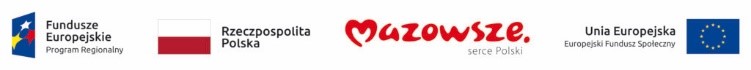 OGŁOSZENIE Powiatowy Urząd Pracy w Sochaczewie uprzejmie informuje, że w ramach realizacji projektu pn. Aktywizacja osób w wieku 30 lat i więcej pozostających bez pracy w powiecie sochaczewskim (III) ogłasza nabór wniosków o skierowanie na szkolenie grupowe „ Operator wózków jezdniowych podnośnikowych z mechanicznym napędem podnoszenia z wyłączeniem wózków z wysięgnikiem oraz wózków z osobą obsługującą podnoszoną wraz z ładunkiem”. Czas trwania szkolenia - 38 godzin.
Wymagania wstępne dla uczestników:- brak przeciwwskazań zdrowotnych do uczestnictwa w szkoleniuSzkolenie adresowane jest do 10 osób bezrobotnych w wieku 30 lat i więcej zarejestrowanych w Powiatowym Urzędzie Pracy w Sochaczewie należących do przynajmniej jednej z poniższych grup defaworyzowanych:- długotrwale bezrobotne;- w wieku 50 lat i więcej;
- z niskimi kwalifikacjami (tzn. posiadające wykształcenie: podstawowe, gimnazjalne,      zasadnicze  zawodowe, średnie ogólnokształcące lub średnie techniczne);
- z niepełnosprawnościami;- kobiety.
Termin naboru kandydatów na szkolenie: od 05.10.2020r. do wyczerpania limitu miejsc. Osoby zainteresowane prosimy o zgłaszanie się do pok. 39 tut. Urzędu w celu pobrania wniosku o skierowanie na szkolenie grupowe.Projekt współfinansowany  przez Unię Europejską w ramach Europejskiego Funduszu Społecznego Oś priorytetowa VIII  Rozwój rynku pracy Działanie 8.1 Aktywizacja zawodowa osób bezrobotnych przez PUP w ramach Regionalnego Programu Operacyjnego Województwa Mazowieckiego na lata 2014-2020